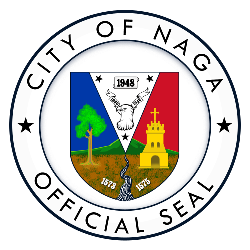 ORDER OF BUSINESSFOR THE 91ST REGULAR SESSION OF THE 14TH SANGGUNIANG PANLUNGSOD ON TUESDAY, MAY 21, 2024, 9:00 A.M. AT THE SANGGUNIANG PANLUNGSOD SESSION HALL, CITY HALL, NAGA CITY:-CALL TO ORDERROLL CALLHon. Cecilia B. Veluz-De Asis	– City Vice Mayor 
& Presiding OfficerHon. Jessie R. Albeus	- City CouncilorHon. Joselito S.A. del Rosario	- City CouncilorHon. Ghiel G. Rosales	- City CouncilorHon. Melvin Ramon G. Buenafe	- City CouncilorHon. Gilda Gayle R. Abonal-Gomez 	- City CouncilorHon. Vidal P. Castillo	- City CouncilorHon. Jose C. Rañola	- City CouncilorHon. Jose B. Perez	- City CouncilorHon. Salvador M. del Castillo	- City CouncilorHon. Antonio B. Beltran	- City CouncilorHon. Ma. Corazon M. Peñaflor	- LnmB President &
Ex-Officio MemberHon. Jefson Romeo B. Felix	- SKF President &
Ex-Officio MemberPRAYERPAMBANSANG AWITHEART OF BICOL MARCHPRIVILEGE TIMEREADING AND APPROVAL OF THE ORDER OF BUSINESSORDER OF BUSINESSMINUTES OF THE 85TH REGULAR SESSION OF THE 14TH SANGGUNIAANG PANLUNGSOD HELD ON APRIL 2, 2024;Minutes of the 85th Regular Session of the 14th Sangguniang Panlungsod held on April 2, 2024;Minutes of the 87th Regular Session of the 14th Sangguniang Panlungsod held on April 23, 2024;SPECIAL BUSINESS OR ORDERUNFINISHED BUSINESSLetter dated May 14, 2024, of Mr.  Wilfredo B. Prilles, Jr., CPDO Head, containing his recommendations relative to the subsisting Zoning Ordinance relative to Special Use Permits (Spin2024-0579);Letter dated May 15, 2024, of Mr. Wilfredo B. Prilles, Jr., CPDO Head, officially endorsing a copy of the 3rd revision of the Local Transport Route Plan (LPTRP) for support through a Sangguniang Panlungsod resolution  (Spin2024-0589);NEW BUSINESSLetter dated May 15, 2024, of Mr. Francisco M. Mendoza, City Budget Officer, respectfully requesting the passage of an ordinance authorizing the charging against the current appropriation the payment of certain claims for the prior year amounting to ₱42,769.75 (Spin2024-0590);Board Resolution No. 2024-07 of the Naga City Urban Development and Housing Board (NCUDHB) approving the legalization of the status of occupancy of Sps. Ernesto and Imelda Liwag of the 80 square meter homelot originally granted to Loreto Villarba in the Cararayan Resettlement Project under the Kaantabay sa Kauswagan Program of the City Government of Naga (Spin2024-0587);Undated letter of Ms. Vivien Mabel E. de la Torre of Minalabac, Camarines Sur, forwarding her Complaint-Affidavit against Rudy Alcantara, a Barangay Kagawad of Barangay Concepcion Pequeña, Naga City (Spin2024-0588);Letter dated April 26, 2024, of the City Planning and Development Office submitting their evaluation of the documents submitted by Mr. Arjun Madanlo relative to his application for a Temporary Permit of their proposed Barrio Estranghero Resto Bar located at Km 10, Baranagy Pacol, Naga City (Spin2024-0582);Letter dated May 13, 2024, of the City Planning and Development Office submitting their evaluation of the documents submitted by Unioil Petroleum Philippines, Inc., c/o Mr. Mark Joseph Serrano and Mr. Glenn Mark Marasigan, for a Special Use Permit for the construction of a Gasoline Station located along Roxas Avenue, Barangay Triangulo, Naga City (Spin2024-0583);Letter dated April 26, 2024, of the City Planning and Development Office submitting their evaluation of the documents submitted by Mr. Randy Rosero Jr. relative to his application for a Temporary Use Permit of their proposed restaurant located at Mayflower Street, Concepcion Pequeña, Naga City (Spin2024-0584);1st Indorsement dated May 13, 2024, of the City Budget Officer, forwarding the 2024 Annual Budget of Barangay Dayangdang, Naga City, involving the amount of ₱11,750,808.92, for review (Spin2024-0586);1st Indorsement dated May 13, 2024, of the City Budget Officer, forwarding the 2024 Annual Budget of the Sangguniang Kabataan of Barangay Dayangdang, Naga City, involving the amount of ₱1,175,080.89, for review (Spin2024-0585);Letter dated May 13, 2024, of Mr. Wilfredo B. Prilles, Jr., CPDO Head, submitting their technical evaluation of the documents submitted by Ms. Ma. Rica G. Samson, VP-Regulatory Compliance of Global Estate Properties, Inc., relative to their application for Alteration of Plans of Monte Cielo de Naga Phase III located at Barangay Del Rosario, Naga City (Spin2024-0581);OTHER MATTERLetter dated May 13, 2024, of Mr. Fernando C. Macaraig, Assistant Schools Division Superintendent, Officer-in-Charge, Office of the Schools Division Superintendent, Naga City, pertaining to the status of the proposed Sta. Cruz National High School and San Isidro National High School (Spin2024-0591);NOMINAL VOTINGADJOURNMENT